Пояснительная запискаДанная рабочая программа разработана на основе следующих нормативных документов:Федерального закона «Об образовании в РФ» от 29.12.2012г.  № 273-ФЗ.Приказа Министерства образования и науки Российской Федерации от 17.12.2010 № 1897 «Об утверждении федерального государственного образовательного стандарта основного общего образования» (с последующими изменениями).Авторской программы В.П. Максаковского «География. 10 - 11 класс. Базовый уровень» для общеобразовательных учреждений - М.: Просвещение, 2019.Федеральный перечень учебников, рекомендованных к использованию, утверждённый приказом МОН РФ.Общие цели образования с учетом специфики учебного предметаГлавной целью курса является формирование у учащихся законченных широких представлений о социально-экономической составляющей географической картины мира.  освоение  системы  географических  знаний  о  целостном,  многообразном  и  динамично  - освоение системы географических знаний о целостном, многообразном и динамично изменяющемся мире, о взаимосвязи природы, населения и хозяйства на всех территориальных уровнях, о географических аспектах глобальных проблем человечества и путях их решения; о методах изучения географического пространства, разнообразии его объектов и процессов; - овладение умениями сочетать глобальный, региональный и локальный подходы для описания и анализа природных, социально-экономических, геоэкологических процессов и явлений; - развитие познавательных интересов, интеллектуальных и творческих способностей посредством ознакомления с важнейшими географическими особенностями и проблемами мира, его регионов и крупнейших стран; - воспитание патриотизма, толерантности, уважения к другим народам и культурам, бережного отношения к окружающей среде; - использование в практической деятельности и повседневной жизни   разнообразных географических методов, знаний и умений, а также географической информации; - нахождение и применение географической информации, включая статистические материалы, геоинформационные системы, ресурсы Интернета, для правильной оценки важнейших социально-экономических вопросов международной жизни; геополитической и геоэкономической ситуации в России, других странах и регионах мира, тенденций их возможного развития; - понимание географической специфики крупных регионов и стран мира в условиях стремительного развития международного туризма и отдыха, деловых и образовательных программ, телекоммуникации, простого общения. Задачи курса: -  формирование географической картины мира и общей культуры; -  формирование географического (пространственно-временного) мышления, географического видения глобальных и локальных проблем, деятельно-ценностного отношения к окружающей среде; -  осознание единства природы, хозяйства и населения – идеологии выживания человечества в единой социоприродной среде, решения проблем экологической безопасности и устойчивого развития природы и общества; −  воспитание любви к своему краю, своей стране, уважения к другим народам и культурам.Общая характеристика учебного предметаКурс по географии на базовом уровне ориентируется, прежде всего, на формирование общей культуры и мировоззрения школьников, а также решение воспитательных и развивающих задач общего образования, задач социализации личности.По содержанию предлагаемый базовый курс географии сочетает в себе элементы общей географии и комплексного географического страноведения.Он завершает формирование у учащихся представлений о географической картине мира, которые опираются на понимание географических взаимосвязей общества и природы, воспроизводства и размещения населения, мирового хозяйства и географического разделения труда, раскрытие географических аспектов глобальных и региональных явлений и процессов, разных территорий. Содержание курсасформировать у учащихся целостное представление о современном мире, о месте России в этом мире, а также развить у школьников познавательный интерес к другим народам и странам.Содержание курса призвано сформировать у учащихся целостное представление о современном мире, о месте России в этом мире, а также развить у школьников познавательный интерес к другим народам и странам.Место учебного предмета в учебном планеФедеральный базисный учебный план для общеобразовательных учреждений Российской Федерации отводит на изучение предмета география в старшей школе, т. е. в 10-м и 11-м классах 69 часов за два года. 10 класс 35 часов в год, 11 класс 34 часа в год.Используемый учебно-методический комплект1) География. 10-11 классы: учебник для общеобразовательных организаций: базовый уровень / В.П. Максаковский. - М.: «Просвещение», 2019.2) Поурочные разработки по географии к учебнику В.П. Максаковского 10-11 класс / Е.А. Жижина. -М.: «ВАКО» 2019.3)Атлас «Экономическая и социальная география мира» 10 класс с комплектом контурных карт.4) Атлас География 10-11 класс изд. «Просвещение» 2020 г.5) Контурные карты10-11 класс изд. «Просвещение» 2020 г.6) В.П. Максаковский. География. Рабочая тетрадь 10-11 классы. Учебное пособие для общеобразовательных организаций. Базовый уровень М., «Просвещение» 2019.7) География 10-11 классы: тестовый контроль / авт.-сост. Н.В. Яковлева. – Волгоград: Учитель, 2011. -119с.Планируемые результатыОсвоение программы по географии в средней школе предусматривает достижение следующих результатовЛичностных: сформированность российской гражданской идентичности, патриотизма, любви к Отечеству и уважения к своему народу, чувства ответственности и долга перед Родиной, гордости за свой край, свою Родину, прошлое и настоящее многонационального народа России, уверенности в его великом будущем, готовности к служению Отечеству в различных видах гражданской и профессиональной деятельности; сформированность гражданской позиции выпускника как сознательного, активного и ответственного члена российского общества, уважающего закон и правопорядок, осознающего и принимающего свою ответственность за благосостояние общества, обладающего чувством собственного достоинства, осознанно принимающего традиционные национальные и общечеловеческие гуманистические и демократические ценности, ориентированного на поступательное развитие и совершенствование российского гражданского общества в контексте прогрессивных мировых процессов, способного противостоять социально опасным и враждебным явлениям в общественнойжизни; готовность к защите Отечества, к службе в Вооружённых Силах Российской Федерации; сформированность целостного мировоззрения, соответствующего современному уровню развития науки и общественной практики, основанному на диалоге культур, различных форм общественного сознания — науки, искусства, морали, религии, правосознания, понимание своего места в поликультурном мире; сформированность основ личностного саморазвития и самовоспитания в обществе на основе общечеловеческих нравственных ценностей и идеалов российского гражданского общества с учётом вызовов, стоящих перед Россией и всем человечеством; готовность и способность к самостоятельной, творческой и ответственной деятельности (образовательной, учебно-исследовательской, коммуникативной и др.); сформированность толерантности сознания и поведения личности в поликультурном мире, готовности и способности вести диалог с другими людьми, достигать в нём взаимопонимания, находить общие цели и сотрудничать для их достижения; сформированность навыков социализации и продуктивного сотрудничества со сверстниками, старшими и младшими в образовательной, общественно полезной, учебно-исследовательской, учебно-инновационной и других видах деятельности; сформированность нравственного сознания, чувств и поведения на основе сознательного усвоения общечеловеческих нравственных ценностей (любовь к человеку, доброта, милосердие, равноправие, справедливость, ответственность, свобода выбора, честь, достоинство, совесть, честность, долг), компетентность решении моральных дилемм и осуществлении нравственного выбора; приобретение опыта нравственно ориентированной общественной деятельности; готовность и способность к образованию и самообразованию в течение всей жизни; сознательное отношение к непрерывному образованию как условию успешной профессиональной и общественной деятельности; сформированность основ эстетической деятельности как части духовно-практического освоения действительности форме восприятия и творческого созидания, включая эстетику быта, образования, научного и технического творчества, спорта, общественных отношений, отношения к природе; принятие и реализация ценностей здорового и безопасного образа жизни (потребность в занятиях физкультурой и спортивно-оздоровительной деятельностью, отрицательное отношение к употреблению алкоголя, наркотиков, курению); бережное, ответственное и компетентное отношение к физическому и психологическому здоровью, как собственному, так и других людей, умение осуществлять профилактику и оказывать первичную медицинскую помощь, знание основных оздоровительных технологий; осознанный выбор будущей профессии на основе понимания её ценностного содержания и возможностей реализации собственных жизненных планов; гражданское отношение к профессиональной деятельности как возможности личного участия решении общественных, государственных, общенациональных проблем; основы экологического мышления, осознание влияния общественной нравственности и социально-экономических процессов на состояние природной среды; приобретение опыта природоохранной деятельности;ответственное отношение к созданию семьи и будущему родительству на основе осознанного принятия ценностей семейной жизни — любви, равноправия, заботы, ответственности — и их реализация в отношении членов своей семьи.Метапредметные: умение самостоятельно определять цели и составлять планы в различных сферах деятельности, осознавая приоритетные и второстепенные задачи; самостоятельно осуществлять, контролировать и корректировать учебную, внеурочную и внешкольную деятельность с учётом предварительного планирования; использовать различные ресурсы для достижения целей; выбирать успешные стратегии в трудных ситуациях; умение продуктивно общаться и взаимодействовать с коллегами по совместной деятельности, учитывать позиции другого (совместное целеполагание и планирование общих способов работы на основе прогнозирования, контроль и коррекция хода и результатов совместной деятельности), эффективно разрешать конфликты; владение навыками исследовательской и проектной деятельности (определение целей и задач, планирование проведения исследования, формулирование гипотез и плана их проверки; осуществление наблюдений и экспериментов, использование количественных и качественных методов обработки и анализа полученных данных; построениедоказательств в отношении выдвинутых гипотез и формулирование выводов; представление результатов исследования в заданном формате, составление текста отчёта и презентации с использованием информационных и коммуникационных технологий); готовность и способность к информационной деятельности (поиск информации и самостоятельный отбор источников информации в соответствии с поставленными целями и задачами; умение систематизировать информацию по заданным признакам, критически оценить и интерпретировать информацию; умение хранить, защищать, передавать и обрабатывать информацию, умение переводить визуальную информацию в вербальную знаковую систему и наоборот; умение включать внешкольную информацию в процесс общего базового образования); умение строить логическое доказательство; умение определять назначение и функции различных социальных институтов, ориентироваться в социально-политических экономических событиях, оценивать их последствия, самостоятельно оценивать и принимать решения, определяющие стратегию поведения, с учётом гражданских и нравственных ценностей; умение использовать, создавать и преобразовывать различные символьные записи, схемы и модели для решения познавательных и учебных задач в различных предметных областях, исследовательской и проектной деятельности; умение понимать значение языка в сохранении и развитии духовной культуры; знание роли и особенностей естественных, формализованных и формальных языков как средств коммуникации; использование языковых средств в соответствии с целями задачами деятельности.Предметные: владение представлениями о современной географической науке, её участии в решении важнейших проблем человечества; владение географическим мышлением для определения географических аспектов природных, социально-экономических экологических процессов и проблем; сформированность системы комплексных социально ориентированных географических знаний о закономерностях развития природы, размещения населения и хозяйства, о динамике и территориальных особенностях процессов, протекающих в географическом пространстве; владение умениями проведения наблюдений за отдельными географическими объектами, процессами и явлениями, их изменениями в результате природных и антропогенных воздействий; владение умениями использовать карты разного содержания для выявлениязакономерностей и тенденций, получения нового географического знания о природных, социально-экономических и экологических процессах и явлениях; владение умениями географического анализа и интерпретации разнообразной информации; владение умениями применять географические знания для объяснения и оценки разнообразных явлений и процессов, самостоятельного оценивания уровня безопасности окружающей среды, адаптации к изменению её условий; сформированность представлений и знаний об основных проблемах взаимодействия природы и общества, о природных социально-экономических аспектах экологических проблем.Обучающиеся научатся: понимать значение географии как науки и объяснять ее роль в решении проблем человечества; определять количественные и качественные характеристики географических объектов, процессов, явлений с помощью измерений, наблюдений, исследований; составлять таблицы, картосхемы, диаграммы, простейшие карты, модели, отражающие географические закономерности различных явлений и процессов, их территориальныевзаимодействия; сопоставлять и анализировать географические карты различной тематики для выявления закономерностей социально-экономических, природных и геоэкологических процессов и явлений; сравнивать географические объекты между собой по заданным критериям; выявлять закономерности и тенденции развития социально-экономических иэкологических процессов и явлений на основе картографических и статистических источников информации; раскрывать причинно-следственные связи природно-хозяйственных явлений и процессов; выделять и объяснять существенные признаки географических объектов и явлений; выявлять и объяснять географические аспекты различных текущих событий и ситуаций; описывать изменения геосистем в результате природных и антропогенных воздействий; решать задачи по определению состояния окружающей среды, ее пригодности для жизни человека; оценивать демографическую ситуацию, процессы урбанизации, миграции в странах и регионах мира; объяснять состав, структуру и закономерности размещения населения мира, регионов, стран и их частей; характеризовать географию рынка труда; рассчитывать численность населения с учетом естественного движения и миграции населения стран, регионов мира; анализировать факторы и объяснять закономерности размещения отраслей хозяйства отдельных стран и регионов мира; характеризовать отраслевую структуру хозяйства отдельных стран и регионов мира; приводить примеры, объясняющие географическое разделение труда; определять принадлежность стран к одному из уровней экономического развития, используя показатель внутреннего валового продукта; оценивать ресурсообеспеченность стран и регионов при помощи различных источников информации в современных условиях функционирования экономики; оценивать место отдельных стран и регионов в мировом хозяйстве; оценивать роль России в мировом хозяйстве, системе международных финансово-экономических и политических отношений; объяснять влияние глобальных проблем человечества на жизнь населения и развитие мирового хозяйства.Содержание учебного предмета «География»10 класс. (35 часов, 1 час в неделю) Введение(1час) Положение географии в системе наук. Традиционные и новые методы географических исследований. Географическая карта – особый источник информации о действительности. Географическая номенклатура. Статистический метод – один из основных в географии. Другие способы и формы получения географической информации: экспедиции, стационарные наблюдения, камеральная обработка, опыты, моделирование. Геоинформационные системы как средство получения, обработки и представления пространственно-координированных географических данных.Общая характеристика мира (33 часа)Тема 1. Современная политическая карта мира. (5 часов)Современная политическая карта мира. Количественные и качественные изменения на политической карте. Территория и границы. Этапы формирования политической карты. Главные объекты политической карты мира. Место стран в современном мире, их форма правления и государственное устройство. Типология стран мира.                                                                                Тема 2. География мировых природных ресурсов. Загрязнение и охрана окружающей среды.  (6 часов)Взаимодействие человечества и природы в прошлом и настоящем. Международный характер проблемы «дестабилизация окружающей среды». Природные ресурсы Земли, их виды. Ресурсообеспеченность. Природно-ресурсный потенциал разных территорий. Территориальные сочетания природных ресурсов. География природных ресурсов Земли. Основные типы природопользования. Источники загрязнения окружающей среды. Геоэкологические проблемы регионов различных типов природопользования. Пути сохранения качества окружающей среды.Тема 3.  География населения мира. (6 часов)Численность, динамика и размещение населения мира, крупных регионов и стран. Воспроизводство и миграции населения. Их типы и виды. Структура населения (половая, возрастная, расовая, этническая, религиозная, по образовательному уровню). Демографическая ситуация в разных регионах и странах мира.Характеристика трудовых ресурсов и занятости населения крупных стран и регионов мира. Расселение населения. Специфика городских и сельских поселений. Масштабы и темпы урбанизации различных стран и регионов мира.Тема 4. НТР и мировое хозяйство. (6 часов)Понятие о НТР, её характерные черты и составные части. Мировое хозяйство. Международное географическое разделение труда. Отраслевая и территориальная структура мирового хозяйства. Факторы размещения производительных сил.Тема 5.  География отраслей мирового хозяйства. (9 часов)География важнейших отраслей: топливно-энергетическая промышленность, электроэнергетика, горнодобывающая, металлургическая, машиностроение, химическая, лесная и деревообрабатывающая, легкая. География сельского хозяйства и рыболовства. География транспорта.Международная специализация и кооперирование – интеграционные зоны, крупнейшие фирмы и транснациональные корпорации (ТНК). Отрасли международной специализации стран и регионов мира; определяющие их факторы.Внешние экономические связи – научно-технические, производственное сотрудничество, создание свободных экономических зон (СЭЗ). География мировых валютно-финансовых отношений. Крупнейшие международные отраслевые и региональные союзы. Международная торговля – основные направления и структура. Главные центры мировой торговли.Повторение изученного. Итоговый контроль знаний. 2 часа Практические работы№1. Составление систематизирующей таблицы «Государственный строй стран мира».№2. Характеристика политико-географического положения страны. Его изменение во времени.№3. Оценка ресурсообеспеченности отдельных стран (регионов) мира (по выбору).№4. Составление сравнительной оценки трудовых ресурсов стран и регионов мира.№5. Сравнительная характеристика ведущих факторов размещения производительных сил.№6. Составление экономико-географической характеристики одной из отраслей (по выбору) промышленности мира.Содержание рабочей программы11 класс(1ч. в неделю)Введение (1 час)Тема 6. Регионы и страны мира. (27 часа)Многообразие стран на политической карте мира. Различия стран современного мира по размерам территории, численности населения, особенностям населения, особенностям ГП. Типы стран. Экономически развитые и развивающиеся страны (главные; высокоразвитые страны Западной Европы; страны переселенческого типа; ключевые страны; страны внешнеориентированного развития; НИС и др. группы).Понятие о географическом регионе. Основные варианты регионального деления мира. Особенности ГП, истории открытия и освоения, природно – ресурсного потенциала, населения, хозяйства, проблем современного социально – экономического развития крупных регионов и стран Европы, Азии, Африки, Северной и Латинской Америки, Австралии.Тема 7. Россия в современном мире. (3 часа)	Россия на современной политической карте мира. Изменение ГП России во времени. Характеристика современных границ государства. Современное геополитическое положение России.	Россия в МХ и МГРТ; география отраслей её международной специализации.	Характеристика современного этапа преобразований закрытой экономики прошлого в открытую экономику будущего. Россия в системе международных финансово – экономических и политических отношений.	Особенности географии и структуры международной торговли. Крупнейшие торговые партнёры страны. Структура внешнеторгового баланса. Основные формы внешних экономических связей.  Участие России в международных отраслевых и региональных организациях. Россия и страны СНГ. Участи е России в Международных социально – экономических и геоэкологических проектах.Тема 8. Географические аспекты современных глобальных проблем человечества. (2 часа)	Природа и цивилизация. Понятие о глобальных проблемах, их типах и взаимосвязях. Географические аспекты глобальных проблем человечества в прошлом и настоящем. Сырьевая, демографическая, продовольственная, экологическая проблемы как особо приоритетные, пути их решения. Проблема преодоления отсталости развивающихся стран. Географические аспекты качества жизни населения. Роль географии в решении глобальных проблем человечества.	Геоэкология – фокус глобальных проблем человечества. Общие и специфические экологические проблемы разных регионов Земли. Повторение изученного. Итоговый контроль знаний. 2 часаПрактические работы.№ 1. Составление ЭГХ двух стран «большой семёрки.№2. Классификация стран Зарубежной Азии.№3. Сравнение экономики трёх зон Китая: Западной, Центральной и Восточной.№ 4. Составление картосхемы международных экономических связей Японии. №5. Составление картосхемы международных экономических связей Австралии.№6. Сравнение двух макрорегионов США.№7. Составление программы освоения территории Канады.№8 Сравнительная характеристика двух стран Латинской Америки.№9. Составление картосхемы участия России в Международных организациях.Календарно-тематическое планирование 10 класс35 часов Календарно-тематическое планирование 11 класс34 часа№ п/пТема урокаКол-во часовДата проведенияДата проведения№ п/пТема урокаКол-во часовПланФактВведение(1 час)Введение(1 час)Введение(1 час)Введение(1 час)Введение(1 час)1Введение. Экономическая и социальная география как наука, ее место в системе географических наук106.09ОБЩАЯ ХАРАКТЕРИСТИКА МИРА(33 часа)Раздел 1. Современная политическая карта мира (5 часов)ОБЩАЯ ХАРАКТЕРИСТИКА МИРА(33 часа)Раздел 1. Современная политическая карта мира (5 часов)ОБЩАЯ ХАРАКТЕРИСТИКА МИРА(33 часа)Раздел 1. Современная политическая карта мира (5 часов)ОБЩАЯ ХАРАКТЕРИСТИКА МИРА(33 часа)Раздел 1. Современная политическая карта мира (5 часов)ОБЩАЯ ХАРАКТЕРИСТИКА МИРА(33 часа)Раздел 1. Современная политическая карта мира (5 часов)2Многообразие стран современного мира, их классификация. Типология стран мира.113.093Влияние международных отношений на политическую карту мира120.094Государственный строй стран мира 127.095Понятие о политической географии и геополитике. Политико-географическое положение 104.106Обобщающий урок по теме «Современная политическая карта мира» Тест111.10Раздел 2. Природа и человек в современном мире(6 часов)Раздел 2. Природа и человек в современном мире(6 часов)Раздел 2. Природа и человек в современном мире(6 часов)Раздел 2. Природа и человек в современном мире(6 часов)Раздел 2. Природа и человек в современном мире(6 часов)7Проблемы взаимодействия общества и природы118.108Природные ресурсы Земли. Понятие о ресурсообеспеченности. Минеральные ресурсы125.109Земельные, водные и биологические ресурсы108.1110Ресурсы Мирового океана. Рекреационные ресурсы, их виды 115.1111Загрязнение и охрана окружающей среды. Географическое ресурсоведение и геоэкология122.1112Обобщающий урок по теме «Природа и человек в современном мире» 129.11Раздел 3. Населения мира(6 часов)Раздел 3. Населения мира(6 часов)Раздел 3. Населения мира(6 часов)Раздел 3. Населения мира(6 часов)Раздел 3. Населения мира(6 часов)13Численность и воспроизводство населения. 106.1214Состав (структура) населения113.1215Размещение и миграция населения120.1216Городское и сельское население. Урбанизация127.1217Качество населения как комплексное понятие. География населения. 117.0118Обобщающий урок по теме «Население мира» Тест124.01Раздел 4. Научно-техническая революция и мировое хозяйство(6 часов)Раздел 4. Научно-техническая революция и мировое хозяйство(6 часов)Раздел 4. Научно-техническая революция и мировое хозяйство(6 часов)Раздел 4. Научно-техническая революция и мировое хозяйство(6 часов)Раздел 4. Научно-техническая революция и мировое хозяйство(6 часов)19Характеристика научно-технической революции131.0120Современное мировое хозяйство и международное географическое разделение труда107.0221Основные пространственные модели мирового хозяйства114.0222Отраслевая и территориальная структура мирового хозяйства. Региональная политика121.0223Факторы размещения производительных сил. 128.0224Обобщающий урок по теме «Научно-техническая революция и мировое хозяйство»  Тестирование.107.03Раздел 5. География отраслей мирового хозяйства(9 часов)Раздел 5. География отраслей мирового хозяйства(9 часов)Раздел 5. География отраслей мирового хозяйства(9 часов)Раздел 5. География отраслей мирового хозяйства(9 часов)Раздел 5. География отраслей мирового хозяйства(9 часов)25География промышленности. 114.0326Топливно-энергетический комплекс мира21.0327Мировая электроэнергетика104.0428Мировая горнодобывающая промышленность111.0429Металлургическая промышленность. Машиностроение.118.0430Химическая, лесная и легкая промышленность. 125.0431География сельского хозяйства и рыболовства102.0532География транспорта мира116.0533Основные формы всемирных экономических отношений118.0534Итоговое тестирование123.0535Работа над ошибками. Повторение изученного.130.05№ п/пТема урокаКол-во часовДата проведенияДата проведения№ п/пТема урокаКол-во часовПланФактРаздел 6. Регионы и страны мира(27 часов) Зарубежная Европа(8 часов)Раздел 6. Регионы и страны мира(27 часов) Зарубежная Европа(8 часов)Раздел 6. Регионы и страны мира(27 часов) Зарубежная Европа(8 часов)Раздел 6. Регионы и страны мира(27 часов) Зарубежная Европа(8 часов)Раздел 6. Регионы и страны мира(27 часов) Зарубежная Европа(8 часов)1Общая экономико – географическая характеристика Зарубежной Европы  105.092Население стран Зарубежной Европы112.093Хозяйство стран Зарубежной Европы119.094Непроизводственная сфера стран Зарубежной Европы. 126.095Географический рисунок расселения и хозяйства. 103.106Субрегионы и страны Зарубежной Европы. ФРГ.110.107 Пр. раб.  «Сравнительная характеристика двух стран Зарубежной Европы»117.108Обобщающий урок по теме «Регионы и страны Зарубежной Европы» Тестирование124.10Зарубежная Азия. Австралия(10 часов)Зарубежная Азия. Австралия(10 часов)Зарубежная Азия. Австралия(10 часов)Зарубежная Азия. Австралия(10 часов)Зарубежная Азия. Австралия(10 часов)9Общая экономико - географическая характеристика Зарубежной Азии107.1110Население стран Зарубежной Азии114.1111Хозяйство стран Зарубежной Азии: пять центров экономической мощи121.1112Китай128.1113Хозяйство Китая 105.1214Япония112.1215Хозяйство Японии 119.1216Индия126.1217Комплексная характеристика Австралии 116.0118Обобщающий урок по теме «Зарубежная Азия. Австралия»123.01Африка(3 часа)Африка(3 часа)Африка(3 часа)Африка(3 часа)Африка(3 часа)19Общая экономико - географическая характеристика стран Африки130.0120Субрегионы: Северная и Тропическая Африка. ЮАР106.0221Обобщающий урок по теме «Африка» Тест.113.02Северная Америка(4 часа)Северная Америка(4 часа)Северная Америка(4 часа)Северная Америка(4 часа)Северная Америка(4 часа)22Общая экономико - географическая характеристика США120.0223Макрорегионы США 127.0224Канада. Социально - экономическая характеристика. 124.0225Обобщающий урок по теме «Северная Америка» Тест106.03Латинская Америка(2 часа)Латинская Америка(2 часа)Латинская Америка(2 часа)Латинская Америка(2 часа)Латинская Америка(2 часа)26Общая экономико - географическая характеристика Латинской Америки113.0327Страны Латинской Америки. Бразилия. 120.03Раздел 7. Россия в современном мире(3 часа)Раздел 7. Россия в современном мире(3 часа)Раздел 7. Россия в современном мире(3 часа)Раздел 7. Россия в современном мире(3 часа)Раздел 7. Россия в современном мире(3 часа)28Россия в МХ и МГРТ, география отраслей её международной специализации103.0429Крупнейшие торговые партнёры России. Структура внешнеторгового баланса. Формы внешнеэкономических связей110.0430Участие России в международных организациях. Россия и СНГ.117.04Раздел 8. Географические аспекты современных глобальных проблем человечества(2 часа)Раздел 8. Географические аспекты современных глобальных проблем человечества(2 часа)Раздел 8. Географические аспекты современных глобальных проблем человечества(2 часа)Раздел 8. Географические аспекты современных глобальных проблем человечества(2 часа)Раздел 8. Географические аспекты современных глобальных проблем человечества(2 часа)31Глобальные проблемы человечества124.0432Стратегия устойчивого развития108.0533Итоговый контроль знаний за курс 11 класса115.0534Работа над ошибками. Повторение изученного.122.05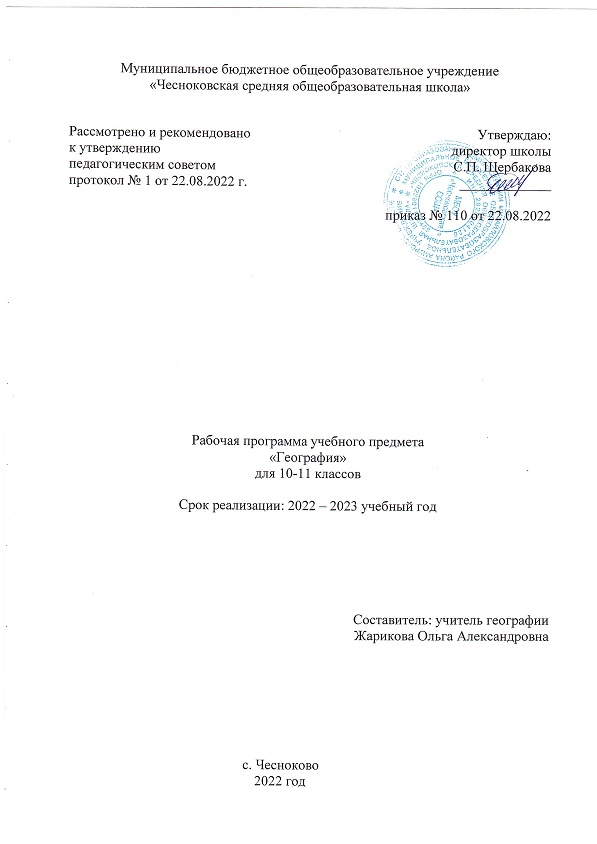 